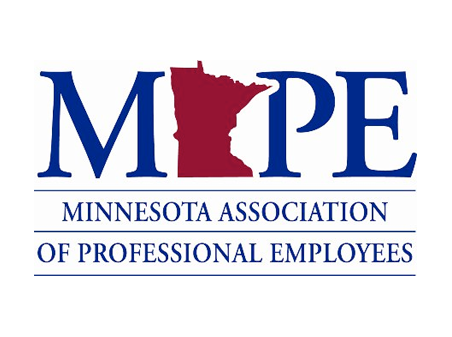 Local 401 Leadership Team, March 3, 2020  | Noon|  Sally WakefieldMembersSally Wakefield| Chris Smith | Tristan Frankus | Ronald Dixon | Amy Braun | Julia Stantoznik| Ted Snaza | Thu Phan | Lee Sullivan | Joe Sullivan | Tyson Marlette| Kristine Moody| Sam Sant | Brian Fischer | Carolyn Murphy| Nic FreyMins1Welcome / Call to OrderAll5Nominations/Elections UpdateNumerous positions have several nominations.Ronald12Committee/Officer ReportsBudget - Power point of local budgetActivities – Spring community service event. Como clean up sounds likely. Late April/Early May. HH in April-ish.Membership – new member desk welcome volunteers / swag? – Tyson is out drinking somewhere on a beach.Swag – Will have proposal at next meeting.Ronald
JuliaSallyChris10Employee Resource Groups (ERGs)There was a need for employees to be heard, ERG’s is the answer. Comprised of members of underrepresented communities. Carolyn wants these groups to help vet the ideas of where MAPE Allies (local) should focus on. Hopefully announced in about 6 months.Carolyn10March GM Planning (3/19/2020)  UpdatesSteward – Ted – Got nothing. 3 minBudget – Ronald – 5 min local budgetNominations – Ronald – 5 min NominationsActivities – Julia – Who ever opens the GM run through the 2 upcoming activities (HH and Community event)Local 401 and our role in MAPEOverview of MAPE structure - SallyRole of the localsHow dues are managed/dedicated – AmyGood explanation of where money goes and how it makes money. 10 min estimateStrategic Planning at MAPE Central – Thu / AmyFacilitated Discussion with Lina JamoulAll10Misc. (as time allows)April Coffee Break and Vendors – Vendors are currently tabled. Outside vendors have to be vetted and go through the bidding process.Reflections from meeting with 801Future meeting ideas/suggestionsAll